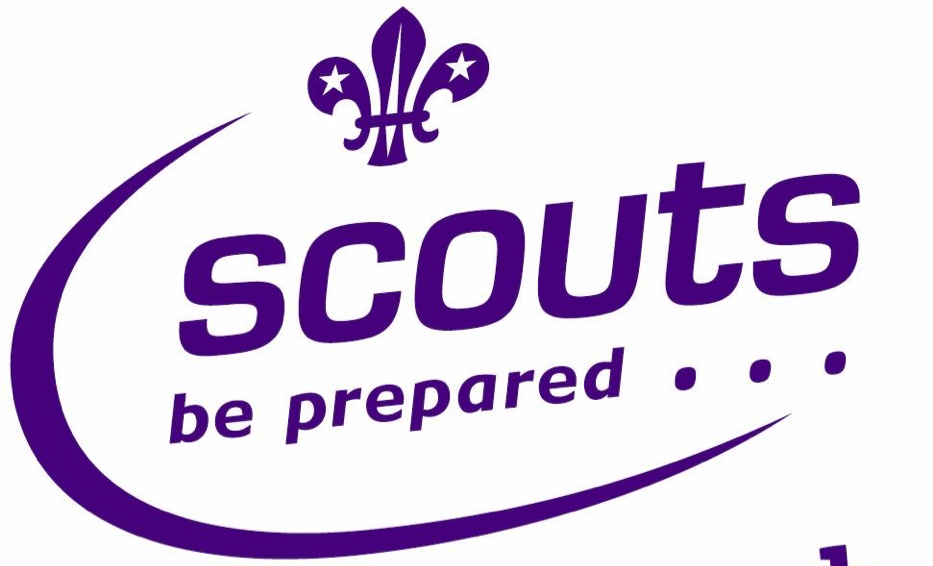 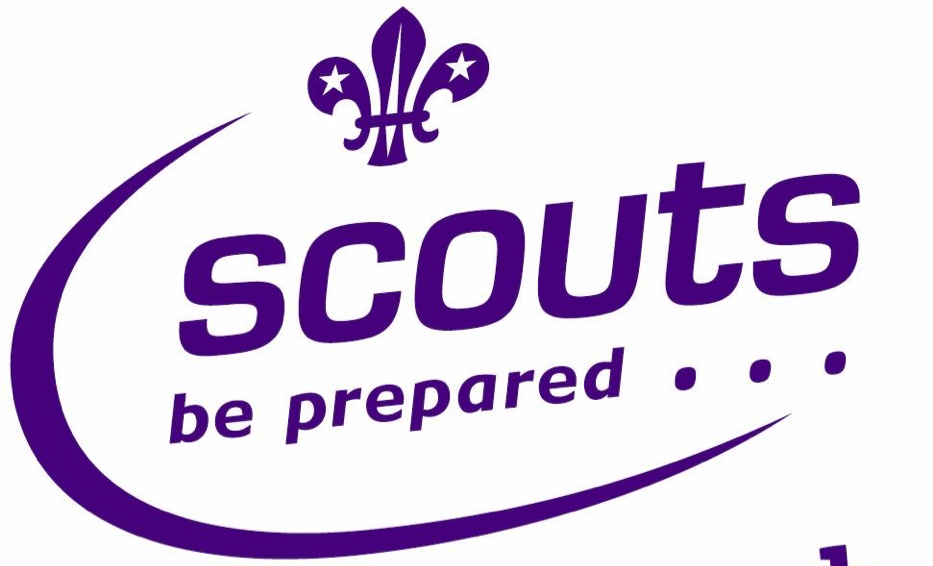 North Marston PC Report1st Granborough ScoutsMay 2017Our GroupThe 1st Granborough Group consists of Beavers (ages 6-8), Cubs (ages 8-10 ½) & Scouts (10 ½ -14). The current membership breakdown is as follows;	Beavers 	24 members & 7 leaders	Cubs		19 members & 3 leadersScouts	29 members & 6 leadersWe currently operate a waiting list on all three sections and manage this by referring enquiries to other Groups (Winslow or Steeple Claydon). We are limited by our meeting venue. NM School rent us their hall but it has poor acoustics and the size limits us to approximately 25 young people. More than this and the space becomes cramped.What we are up to2017 is another busy year for our groups. Here are a few of our plans1st aid training Scavenger hunt Kayaking Over night 10 mile hike carrying all their kit, then crossing a river on aerial rope way they built Visit to an F1 team !Cooking long distance hot dogsMaking a tin can burner Making a water filter Summer camp A week away doing the followingBuilding and riding an Aerial Runway, Cooking complex meals on open fires, building and racing Rocket powered Spitfire, Kayaking down the River Wye, Rock climbing, Swimming, Wide games, Climbing Pen Y Fan in the Brecon Beacons, Tour of Morgan Sports Car Factory, Backwoods cooking, Pioneering, Shelter building, Lots of Teamwork, Building camp gadget, Leaning new skills,  Camp Water slide and generally having fun!Gliding Gutting fish and cooking on an open fire Gutting and plucking birdsLots of night navigation exercises Walks and talks about our local area and its history Presentations by an amazing array of local people; giving the group an insight into all sorts of jobs, businesses and charitiesAnnual support of Granborough Santa’s Float and Charter FairScout Troop Executive CommitteeThis report has been prepared and is supported by the following Executive members:Chair	 				Peter ButlerTreasurer				Sue MordueSecretary				Lisa SimmonsGroup Scout Leader		Mark WeedonScout Leader			Bob BowermanCub Leader			Martie Hancock 	Beaver Leader			Karen BrookQuartermaster			Steve ParslowParent Representative	Emma ShovlinParent Representative	Simon MillsThe Troop in Action!! 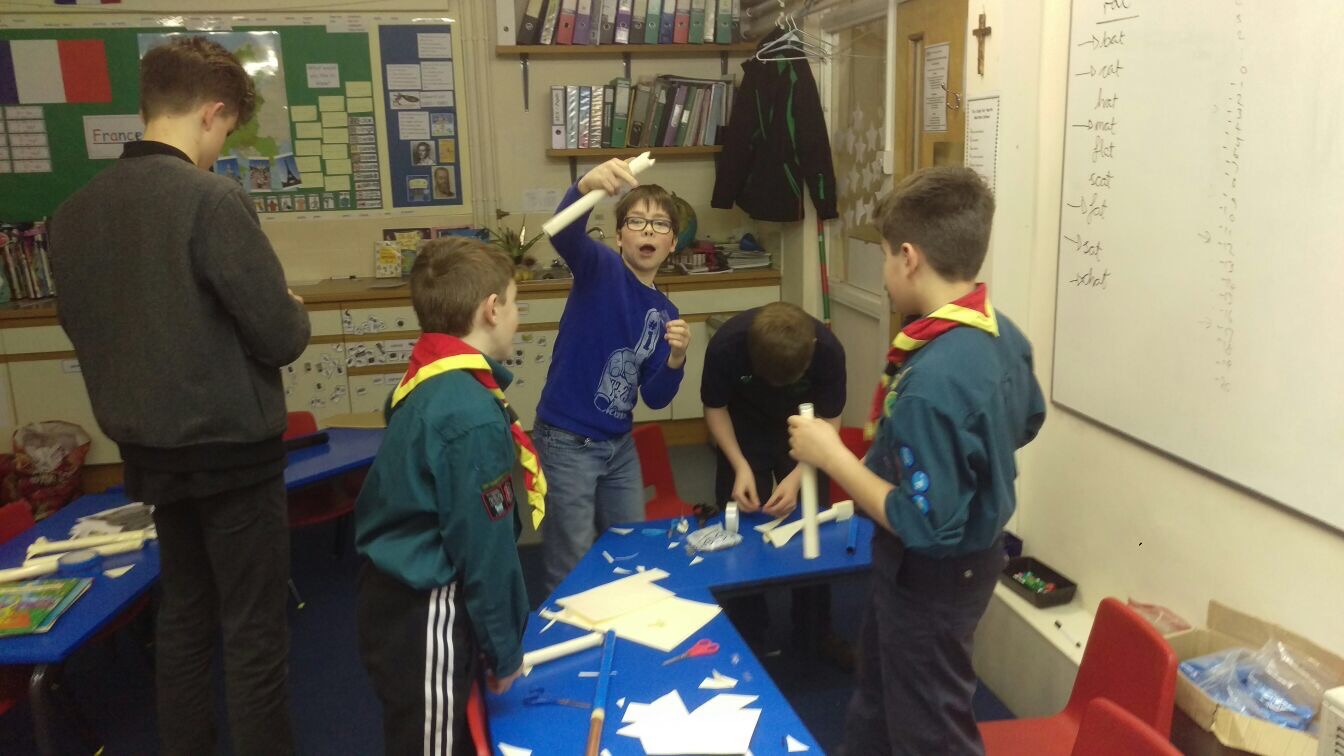 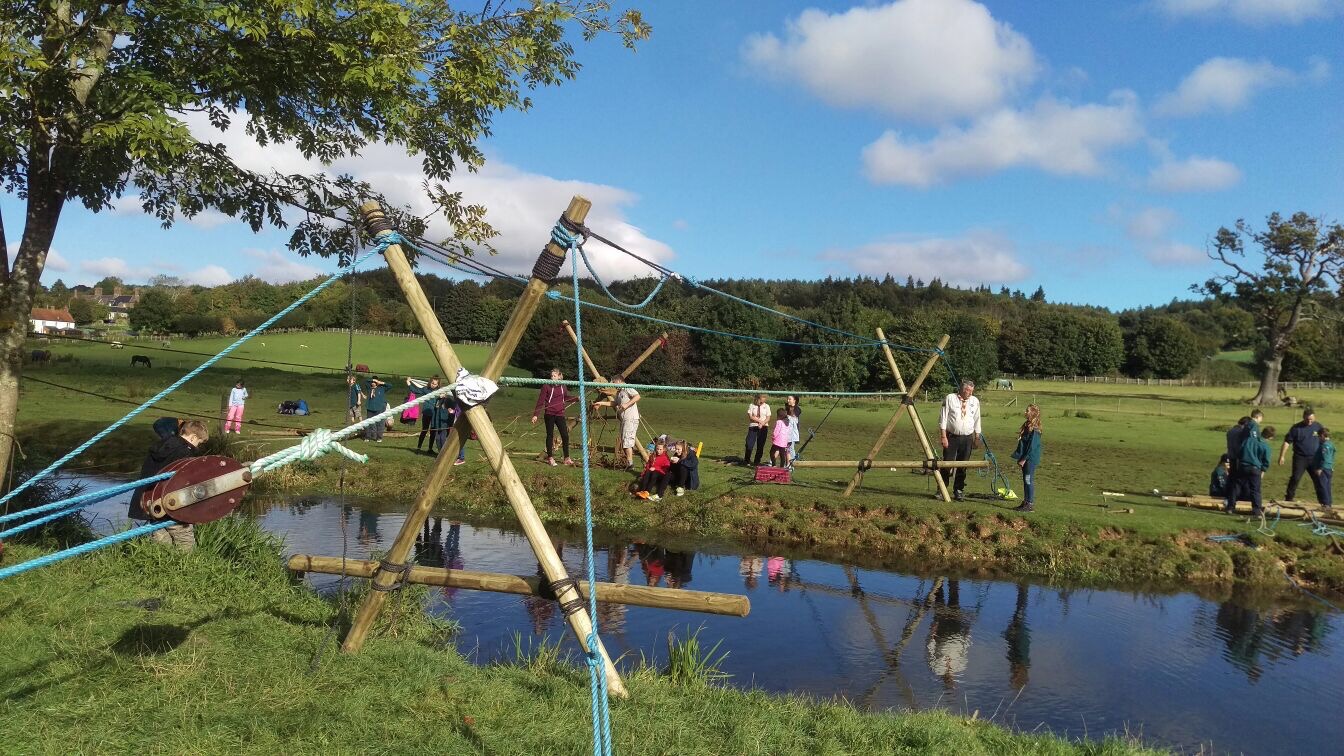 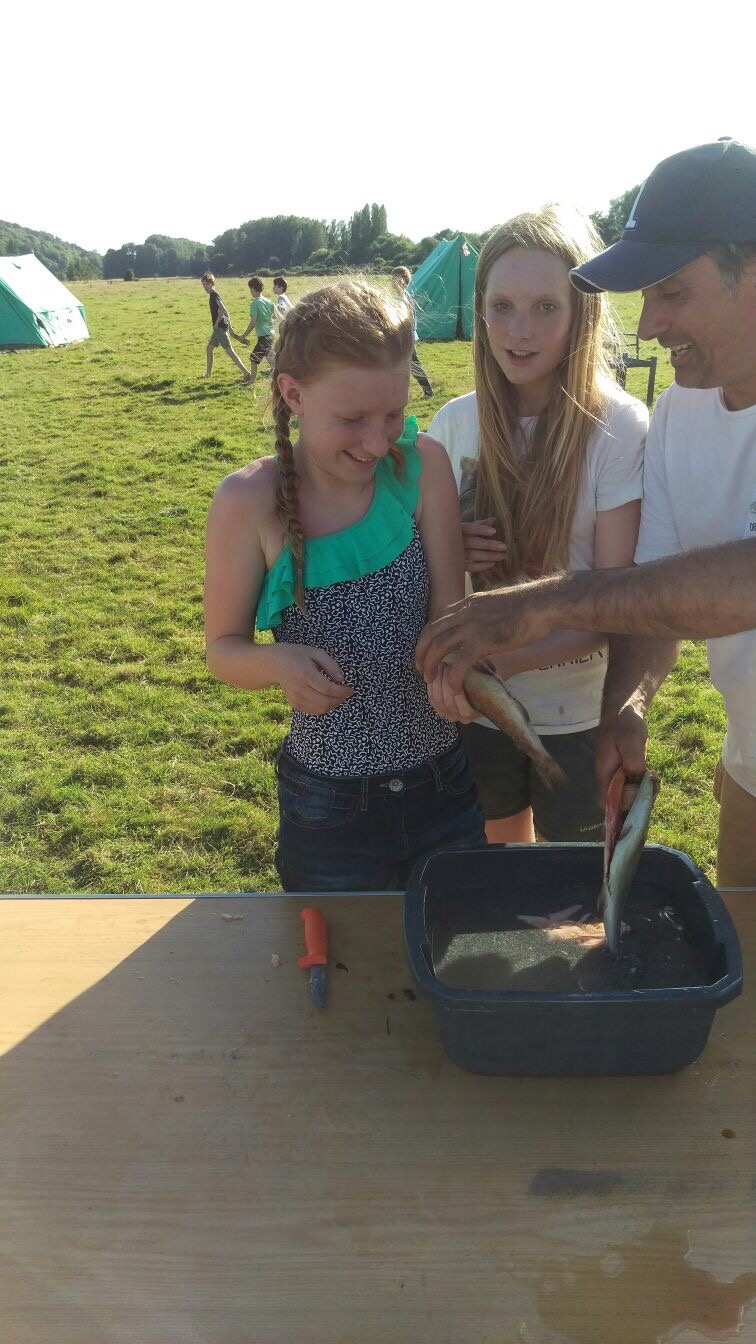 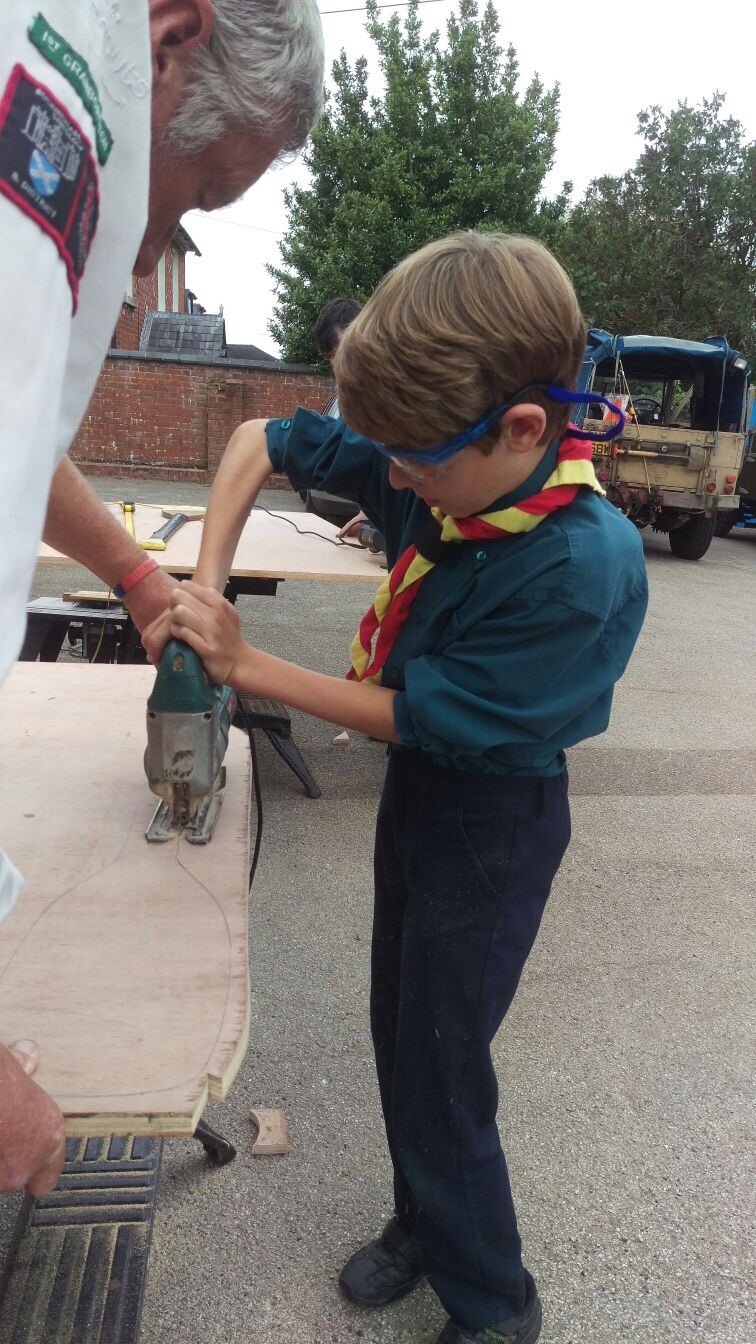 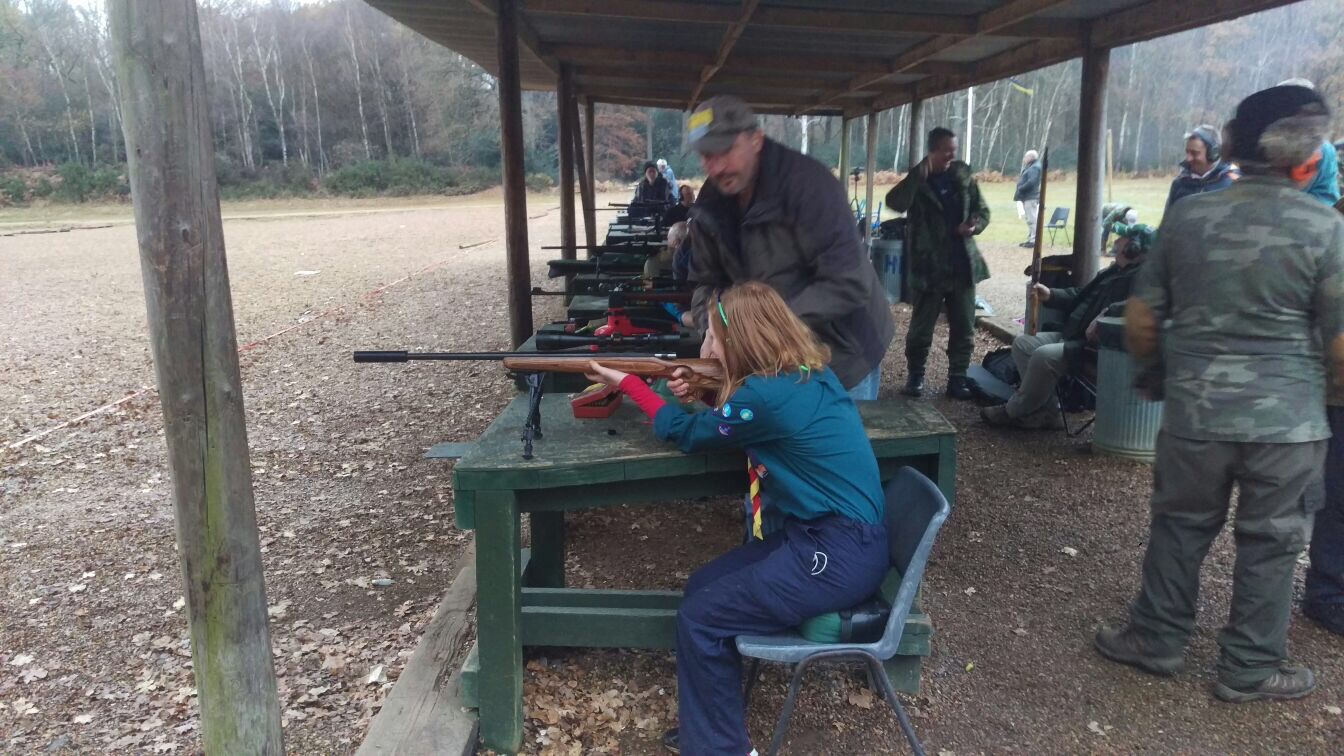 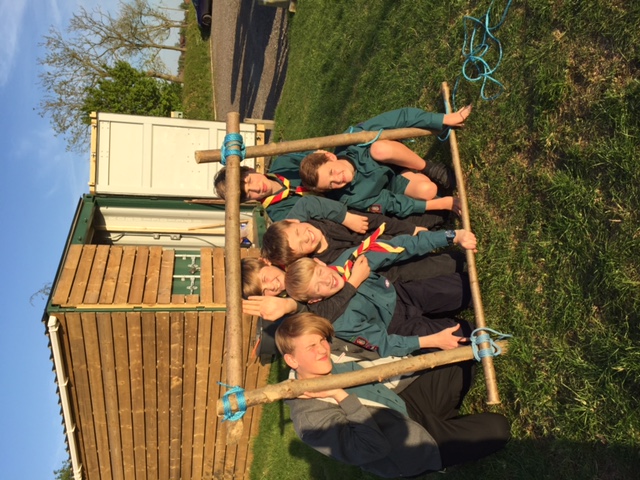 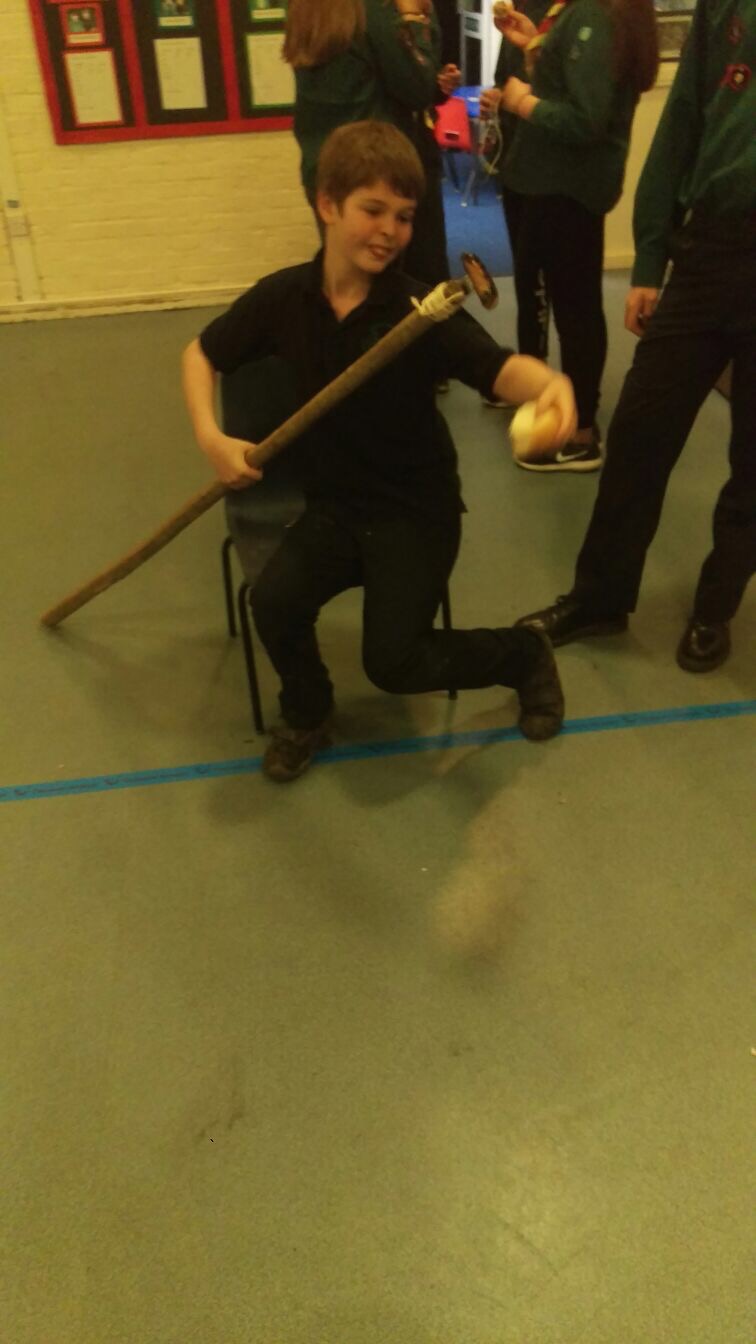 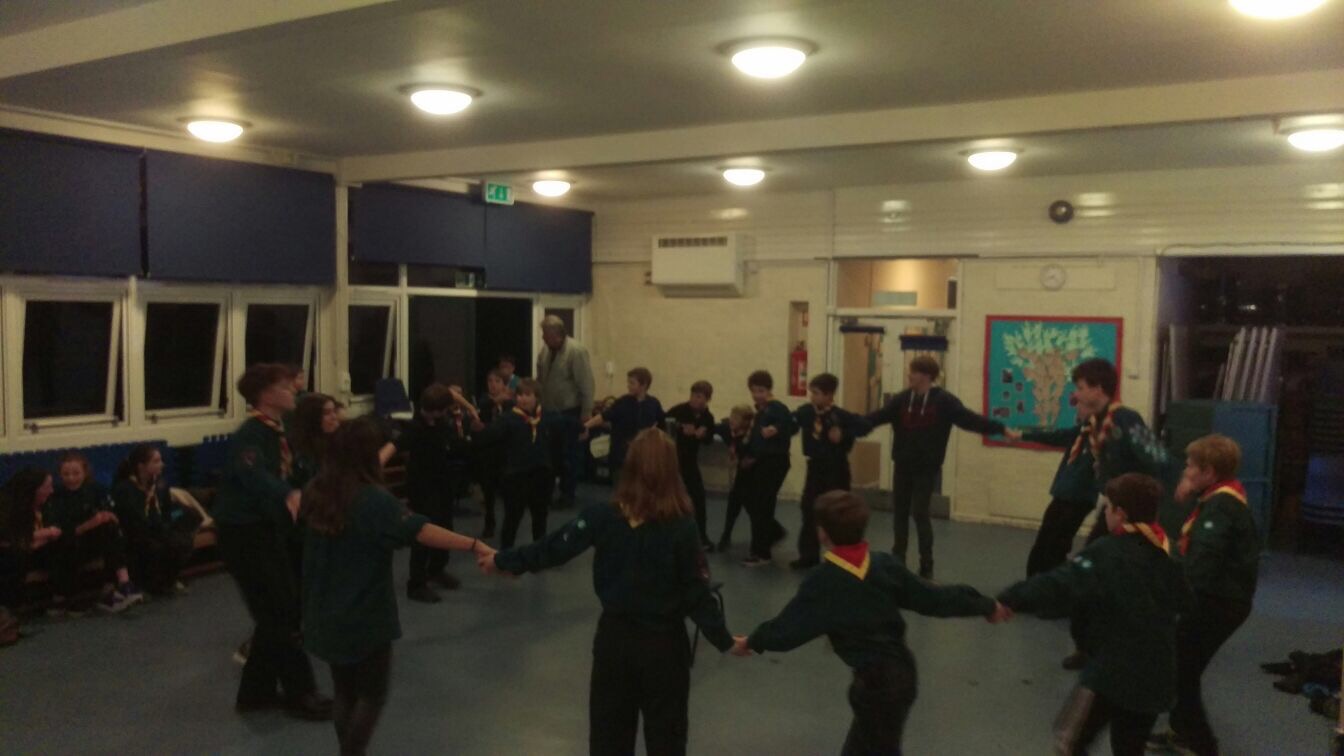 Mark Weedon (Group Scout Leader)On behalf ofThe Executive Committee 1st Granborough Scout Group